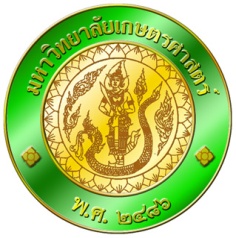 Volunteer Activity attend atleast 3 hoursPresent to...........................................................................................(Professor)Place............................................................................................date............................................Register courses 01999033 Arts of Living in Semester …....……….Year…………………....Sign............................................................   (..............................................................)   WarrantorWarrantor Address....................................................................................................................................................................................................................................................................................................................................................................Warrantor opinion on your volunteer activity.................................................................................................................................................................................................................................................................................................................................................................................................................................................................................................................................................................................................................................................................................................................................................................................................................................................................................................................................................................................................................................................................................................................................................................................................................................................................................................................................................................................................................................................................................................................................................................................................................................................................................................................................................................................................................................................................1. Benefits from participation (with an explanation and example) .................................................................................................................................................................................. .................................................................................................................................................................................. .................................................................................................................................................................................. .................................................................................................................................................................................. .................................................................................................................................................................................. .................................................................................................................................................................................. 2. Your feedback on the activity.................................................................................................................................................................................. .................................................................................................................................................................................. .................................................................................................................................................................................. .................................................................................................................................................................................. .................................................................................................................................................................................. .................................................................................................................................................................................. .................................................................................................................................................................................. .................................................................................................................................................................................. 3. Other comments.................................................................................................................................................................................. .................................................................................................................................................................................. .................................................................................................................................................................................. .................................................................................................................................................................................. .................................................................................................................................................................................. .................................................................................................................................................................................. .................................................................................................................................................................................. ..................................................................................................................................................................................      Submissions date.............../.............../...............